Building Green Cities 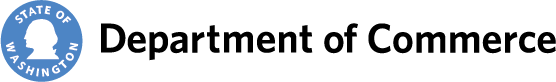 Advisory Committee Meeting Draft SummaryOctober 24, 2017Agenda & Committee Member List (See attached)AttendanceGary Myers		Washington Department of EcologyAmy Waterman 	Seattle 2030Jessica Knickerbocker	City of TacomaHeidi Siegelbaum	WSU Stormwater CenterMindy Roberts		Washington Environmental CouncilPam Emerson		City of Seattle Vince McGowan	Washington Department of EcologyErika Harris		Puget Sound Regional CouncilPeg Staeheli		Mig/SvRMicki McNaughton	AboreaJessie Israel		The Nature ConservancyLinden Lampman	Washington Department of Natural ResourcesHeather Ballash		Washington Department of CommerceLinda Bentley		Washington Department of CommerceCharlene Andrade	Washington Department of CommerceProject DescriptionErika and Heather explained that the goal of the project is to encourage incorporating green infrastructure into urban centers to make them more healthy and attractive. The project will be focused on PSRC’s regional growth centers (map attached and at: https://www.psrc.org/sites/default/files/centers_small_0.pdf ). Erika and Heather said the project hopes to provide a tool box of incentives that local governments could offer to private developers if they include green infrastructure in redevelopment projects in urban areas when the permit would not normally require it. Committee Discussion:The Committee then spent some time discussing ideas for focusing the project and discussed barriers and incentives. The following summarizes the general discussion: The intersection of land use and stormwater is a pinch point for municipalities. We need to span that pinch point of what is required and what would be better to do to be prepared for the future. Space for green infrastructure in urban centers is limited. Developers have to include sidewalks. Space needs to be discussed as part of this project. It is not as simple as “incentives”. It is a “take” issue. And there is a challenge with local government providing incentives because they cannot really give money under the state constitution. We need to be clear at a policy level before we get to social marketing.Green Stormwater Infrastructure (GSI) is more than low impact development (LID). It’s not just land use. What you can do on the land (regulations), and what you do to mitigate it. They are related, but are in different buckets. If that is the case, then we are talking about both buckets. GSI and LID benefits are measured differently, and success factors for a project are different.Based on polling that The Nature Conservancy did, people prefer the term “nature-based solutions” rather than green infrastructure. And they prefer “rain” to “stormwater”.Other barriers are the availability of geotechnical information and the requirement for monitoring for a year.  The data level varies between and within jurisdictions and between new and upgrading existing sites.Sustainability and environmental justice must be addressed or this project will fail. We must address the affordability and displacement risks. We must be inclusive.  Community groups are recognized as an important focus group for implementing these types of projects as much as developers and municipalities. Some recommended addressing barriers and incentives to community groups, as well as including a diversity of community groups on the advisory committee and in the social marketing study.Transportation folks need to be included in the group.We need tailored approaches for different sized jurisdictions, different locations, and maybe different economic situations.Are we talking about future development or righting past wrongs? Are we looking forward or back? We need to be clear about the distinction. The Nature Conservancy is designing a methodology to interview Phase I and Phase II jurisdictions regarding how they design green infrastructure. They are collecting stories of innovation. In looking at the regional growth center map, it was noted that it is interesting what isn’t in the regional growth centers that could be protected. In response, another commenter stated that they are not sure the urban growth area has been successful because things have not gotten better. However, the subarea plan for the Tacoma Mall regional growth center is a good success story and will provide for green infrastructure retrofits in an existing neighborhood. And, the Northgate Mall retrofit of the parking lot was totally incentivized. Technical assistance was the incentive. The developer didn’t lose any uses of the property. The City was able to make the business case for it. The developer voluntarily righted a past wrong.Another source of information that could be useful are data layers regarding pollutant loading from stormwater for maps. King County has been mapped.Key questions/messages: Looking forward versus backward (new vs. old development) in providing incentivesLand use (growth) versus regulatory mitigation (NPDES)Denser communities versus single family residentialBigger jurisdictions versus smallerWho’s our audience– cities, developers, general public (with the caveat that need to be careful about lumping all in the “general public”)Large conceptual project vs. location-based tailored approach (and what areas)People benefits vs. water quality and runoff benefitsRecovery of water quality vs. good citiesProperty fix vs. community fixGreen infrastructure should be promoted even in areas where permits are not required and for other reasons than water quality, such as for healthy communities. What is success? Is it Puget Sound recovery or healthy communities? We should invest in the most cost effective places. The cost of retrofitting everywhere is prohibitive. So we must prioritize for the most cost effective (lowest cost point in time) projects with the most benefit.How do we attract innovators and early adopters? We need to know that before we decide how to answer the key questions. What are the commonalities among innovators – what inspires them? There is lots of research on this. And how do we get from innovators to early adopters?Developers’ first question of this project will be why do it? The second question will be who benefits? Who benefits statements need to be in the why.It was agreed that the discussion may be expanding the scope. We need to make sure we stay focused for purposes of this project. We need to be explicit about what we want in the “social marketing study”. It should be social research on barriers and incentives. It was agreed that we need to have another meeting in a month to narrow and define the scope.We should reach out to the Green Infrastructure Exchange. Need to network to get this going. There are studies all over the country. The Nature Conservancy is working with Denny Heck and Derek Kilmer to create federal incentives for green infrastructure. They will have a listening session in Tacoma in November.Social Marketing Study The project will employ social marketing to understand impediments and to identify incentives for changing behaviors for increasing LID.  Some noted that we may need to decide who is the target change audience here (developers, municipalities, communities, and localities) before social marketing can help.  Heidi Siegelbaum made a presentation on Social Marketing (see attached). It will also be posted on the web site with the meeting agenda and summary.Literature SearchLinda Bentley talked about the literature search efforts that will be posted at www.ezview.wa.gov/site/alias__1965/37121/default.aspx
Next stepsCommerce will do a doodle poll and schedule another meeting in about a month.The next meeting will focus on narrowing the scope of the project. We may bring in speakers from each of the audience sectors.Requests for Committee members:Suggestion for speakers for next meeting (needed within the week).Case Examples of successes or impediments (needed over next few months).Literature on social marketing associated with doing this type of work with developers, municipalities and/or community groups (needed by Dec 31).Suggestions for other advisory committee members from transportation, developers, and possibly community groups.Building Green CitiesAdvisory Committee Kickoff MeetingOctober 24, 2017 	10:00 am - 12:30pmPuget Sound Regional Council OfficesWaterfront Place Building, 1011 Western Avenue, Suite 500, Seattle, WADirections & Transportation information: https://www.psrc.org/contact-center/directionsLight Refreshments will be servedWelcome			Charlene Andrade		        			10:00 - 10:20 Review Agenda, Meeting Goals & ObjectivesAdvisory Committee Introductions     	Charlene Andrade        		10:20 - 10:50Project Goals & Committee Participation      Heather Ballash & Erika Harris 	10:50 – 11:30Project Elements, Committee Participation, Timelines, Products
Social Marketing Presentation/Discussion			         			11:30 – 12:00“Selling Green Cities: a Model for Persuasion”
Heidi Siegelbaum, Washington State University, Stormwater Center
Literature Review		Linda Bentley			         			12:00 – 12:10Next Steps			Charlene Andrade					12:10 – 12:30Building Green Cities
Advisory Committee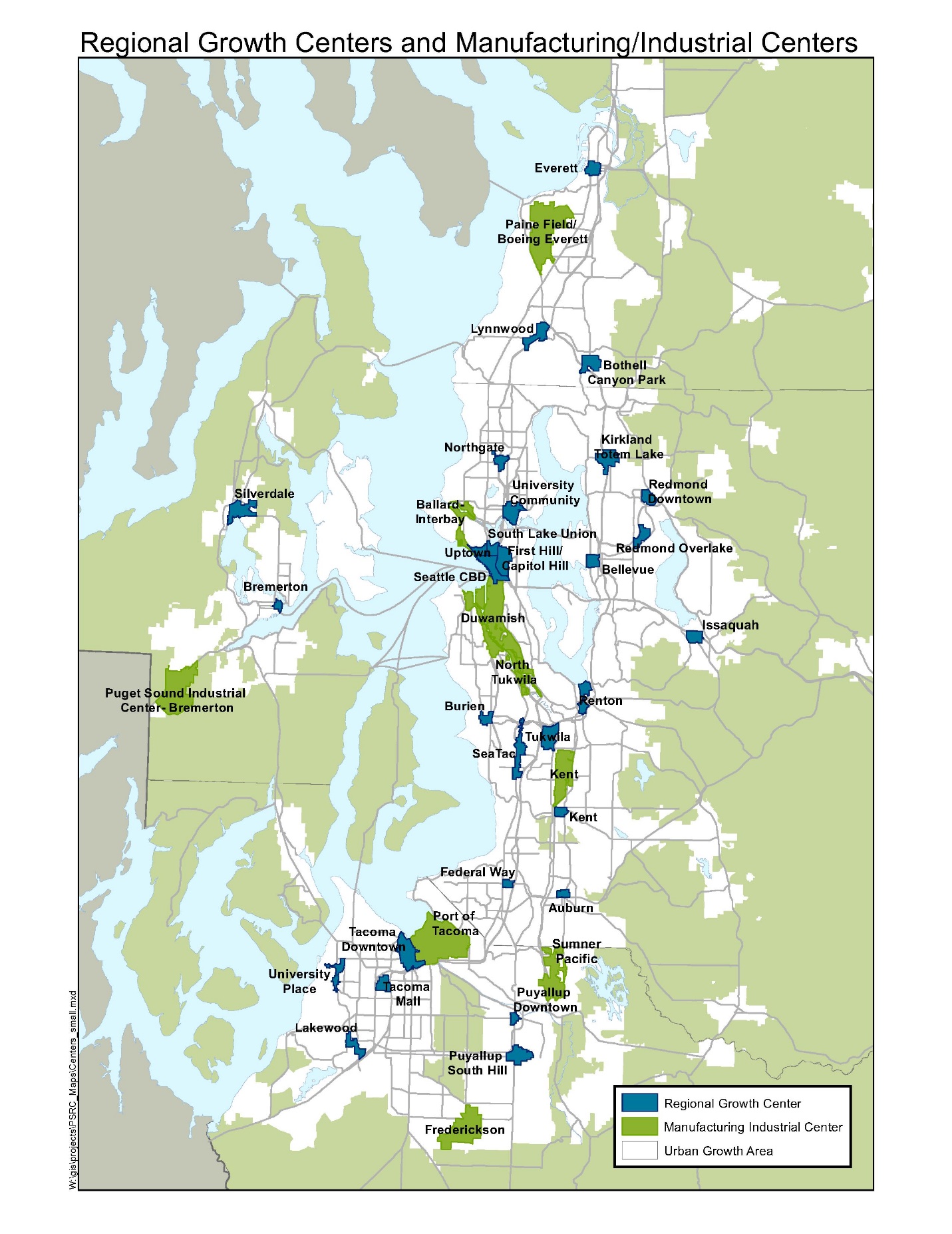 Mindy Roberts                                       Washington Environmental CouncilPaul CraneCity of EverettPeg StaheliMIG/SvR ConsultingMicki McNaughtonConsultingHeidi Siegelbaum
Washington Stormwater Center, 
Washington State UniversityVince McGowanWashington Department of EcologyChris WierzbickiFutureWiseJessie IsraelThe Nature ConservancyErika HarrisPuget Sound Regional CouncilDave WardKitsap CountyJohn PalmerEnvironmental Protection AgencyLinden Lampman/
Ben ThompsonWashington Department of Natural Resources